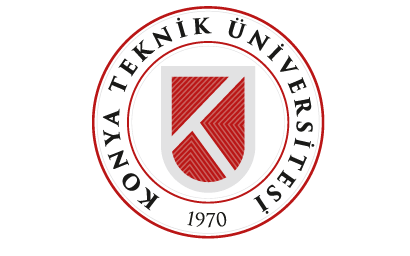 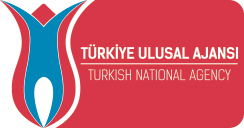                Konya Teknik Üniversitesi2020-2022 Dönemi ERASMUS+ START UP 2020 PROJESİ STAJ HAREKETLİLİĞİ  BAŞVURU FORMU            (Proje No:2020-1-TR01-KA103-083746)*Kimlik Bilgileri*Acil Durumlarda İletişim Kurmak İçin * Kullanılacak Yabanci Dil Sınavı :             İngilizce      	Diğer ………..      Sınav Türü (YDS, TOEFL, vb., Dönemi  ve Puanı:
            Yabancı Dil Sınav belgeniz yoksa lütfen bu kutucuğu işaretleyiniz   Teslim Alan                                                                                          Tarih:        		Ad – Soyad:                                 İmza:                                                                            Öğrenci :                                                Öğrenci                                                                                          Tarih:                                         			Ad –Soyad:                                         İmza:                                       Adı,SoyadıDoğum Tarihi ve YeriTC Kimlik NumarasıUyruğunuzEv AdresinizTel Ev,Tel GsmE-PostaÖğrenci NumarasıFakülte/Enstitü/Bölüm/ABD/ProgramSınıfıAğırlıklı Not OrtalamanızAcil Durum YakınıAcil DurumTel/CepTel- Daha önce Erasmus öğrenim/staj öğrencisi oldunuz mu?    Evet    Hayır -Evet ise süresi ne kadar?